ГОСУДАРСТВЕННОЕ БЮДЖЕТНОЕ ПРОФЕССИОНАЛЬНОЕ
ОБРАЗОВАТЕЛЬНОЕ УЧРЕЖДЕНИЕ 
РОСТОВСКОЙ ОБЛАСТИ«ДОНСКОЙ ПЕДАГОГИЧЕСКИЙ КОЛЛЕДЖ»Лекциипо МДК.05.04 Природа родного краядля студентов 3 курса ОЗО специальности 44.02.02 Преподавание в начальных классахЛекция 1. Географическое положение Ростовской областиРостовская область расположена на юге Восточно – Европейской равнины, в бассейне нижнего Дона, а также в Предкавказье. Ее территория -100,8 тыс. км2. Наибольшая протяженность территории Ростовской области с севера на юг - 490 км, с запада на восток – в северной части – 225 км, в южной - 475 км. Дата образования Ростовской 13 сентября 1937 года. Она является субъектом Российской Федерации. Суверенитет Федерации простирается на всю территорию области. Область является частью Южного федерального округа (ЮФО), а город Ростов-на-Дону является столицей округа. Область расположена в пределах Северо - кавказского экономического района Российской Федерации. Регион имеет сухопутные и водные границы. На западе граница совпадает с государственной границей Российской Федерации с республикой Украина, на севере, востоке и юге область граничит с субъектами РФ - Воронежской и Волгоградской областями, республикой Калмыкия, Ставропольским и Краснодарским краями. На западе области в Таганрогском заливе Азовского моря граница области совпадает с морской государственной границей РФ с Украиной. Через Волго-Донской канал имеет выход в бассейн р. Волги и к портам Балтийского моря.В состав области входят 55 основных административно-территориальных образований: 12 городов (Ростов-на-Дону, Азов, Батайск, Волгодонск, Гуково, Донецк, Зверево, Каменск-Шахтинский, Новочеркасск, Новошахтинск, Таганрог, Шахты) и 43 сельских района. На территории области протекает одна из крупнейших рек Европы — Дон (2 тыс. км), расположено Цимлянское водохранилище (объем 24 млрд. м3). Судоходны основные притоки Дона — реки Северский Донец и Маныч. Озера занимают лишь 0,4% территории области. Росто́в-на-Дону́ — город на юге России, основанный Грамотой императрицы Елизаветы Петровны от 15 декабря 1749 года. Расположен на юго-востоке Восточно-Европейской равнины, на берегах реки Дон, в 46 километрах от места её впадения в Азовское море, в 1067 километрах к югу от Москвы. Административный центр Ростовской области, с 13 мая 2000 года — административный центр Южного федерального округа. Ростов-на-Дону неофициально нередко именуется «Воротами Кавказа» и «Южной столицей России». Население составляет 1,099 млн человек. Город является крупным административным, культурным, научно-образовательным, промышленным центром и важнейшим транспортным узлом Юга России.5 мая 2008 года указом президента Российской Федерации № 556 городу Ростову-на-Дону присвоено почётное звание Российской Федерации «Город воинской славы».Ростовская область – это, прежде всего, выгодное экономико-географическое положение: центр транспортных магистралей Юга России, что обеспечивает ей выход к Азовскому, Черному и Каспийскому морям и связывает Ростов с 16-ю государствами. Достаточно развитая сеть автомобильных дорог (по меркам России): через территорию области проходит 7 автомобильных, 6 железнодорожных линий федерального значения, а также 10 нефтепроводов, газопроводов. Транспортно-географическое положение чрезвычайно удобное: область связывает центральную Россию с Северным Кавказом, Закавказьем и азовско-черноморскими портами. Близость к промышленно развитым регионам - Донбассу (Украина) и Поволжью - также имеет положительное значение. Расстояние от Москвы до Ростова-на-Дону - 1226 км. Ростовская область обладает мощнейшими на юге страны морскими и речными портами в г. Ростове-на-Дону, Азове, Таганроге, международным аэропортом в Ростове-на-Дону. На Ростовскую область приходится 9/10 пассажира перевозок и 4/5 грузоперевозок Северо-Кавказского региона. Экономико-географическое положение Ростовской области в первую очередь является основой такой формы внешнеэкономической деятельности, как международные перевозки. Осуществление международных перевозок (в первую очередь СКЖД) и экспортно-импортных операций позволило на определенном этапе развития внешнеэкономической деятельности создать совместные предприятия.Лекция 2. Рельеф Ростовской областиПо особенностям рельефа выделяются более возвышенные северная и западная части и пониженные южная и юго – восточная части области, разделенные долиной Нижнего Дона. На территорию региона своей юго – восточной частью заходит Среднерусская возвышенность, разделенная долиной Верхнего Дона на Калачскую возвышенность, Донскую гряду, переходящую к югу в Доно – Донецкую возвышенную равнину. Вся эта территория расчленена долинами рек, балками и оврагами.На Западе Ростовской области находится Донецкий кряж – возвышенность, расположенная в междуречье рр. Дон и Северский Донец. Здесь наибольшая абсолютная высота Ростовской области. В местах выхода на поверхность песчаников и известняков образуются долины рек Северский Донец, лихая и Кундрючья, а в руслах – небольшие пороги и водопады.На юго – восток области заходит западный склон Приволжской возвышенности – Ергини, здесь же расположена Доно – Сальская возвышенная равнина и Сальско – Манычская гряда. Северо – Приазовская возвышенная равнина расположена в юго – западной части Ростовской области и наклонена к югу – к Таганрогскому заливу Азовского моря. Поверхность равнины слабоволнистая, с абсолютными отметками 0-120 м.Донно – Егорлыкская низменность находится на левобережье Дона, на юге Ростовской области. Донская низменная равнина расположена в долине р. Дон от Цимлянского водохранилища до Таганрогского залива. К западу от Ростова – на - Дону она разделена протоками, рукавами ( Каланча, Старый Дон, Лагутник, Большая Кутерьма).Кумо – Манычская впадина отделяет Восточно – Европейскую равнину от Предкавказья. В настоящее время большая часть поймы залита водами Веселовского и Пролетарского водохранилищ.Естественный рельеф Ростова – на – Дону почти не сохранился. Многие овраги и балки (Новопоселенская, Камышеваха) были засыпаны и покрыты асфальтом.Лекция 3. Полезные ископаемые Ростовской областиРостовская область богата полезнымиископаемыми. Наибольшее промышленное значение имеет каменный уголь и строительные материалы.Горючие полезные ископаемые.Восточный Донбасс единственное на юге европейской части России крупное месторождение каменного угля, располагается на Донецком кряже, занимает площадь 70 км2, из которых 30 км2 – угленосны. Общие ресурсы углей Ростовской области составляют 24,5 млрд т (0,4% от общероссийских), из них антрациты Уголь с высоким содержанием углерода) составляют 86,4%.Нефть и газ.В настоящее время в Ростовской области на юге выявлено 15 газоносных месторождений, 3 газоконденсатных, 2 нефтяных. Разведанные запасы нефти 56,2 млрд м3.Металлические полезные ископаемые. Большинство руд находится на большой глубине (500-1000м) и содержат низкие концентрации металлов.Неметаллические полезные ископаемые.К настоящему времени в Ростовской области разведано 500 месторождений нерудных полезных ископаемых, 180 – эксплуатируется.На севере есть месторождения фосфоритов, которые являются сырьем для производства удобрений.В Ростовской области имеются запасы целебных грязей и минеральных вод. Грязи известны в районе оз. Маныч – Гудило, г. Новочеркасска. Недалеко от г. Азова находится оз. Пеленкино, богатое сероводородным илом. В регионе более 20 минеральных источников («Аксу», «Аксинья», «Пухляковская», «Иверская»).Лекция 4. Почвы Ростовской областиОсновными факторами почвообразования являются: подстилающая порода, рельеф местности, климатические условия (температура, влажность), характер растительности, животного мира.На территории Ростовской области преобладают черноземы (64,2%):-черноземы южные (37,8%) распространены в северной части Ростовской области и на водоразделах р. Западный Маныч и р. Сал, р. Сал и р. Дон. Они содержат 4,6% гумуса, мощность гумусового горизонта 70 см, запасы гумуса – 325 т/га;-черноземы предкавказские (16,7%) распространены в юго–западной и южной частях Ростовской области. Это самые плодородные почвы области. Они содержат 3,3 - 4,6% гумуса, мощность гумусового горизонта 150-160 см, запасы гумуса – 415-485 т/га;-черноземы приазовские (6,7%) распространены к северу от Таганрогского залива и нижнего течения р. Дон. Они содержат 4-5% гумуса, мощность гумусового горизонта 100 см, запасы гумуса – 450 т/га;-черноземы обыкновенные (3%) развитына водоразделах Донецкого кряжа и на возвышенностях северной части области.Они содержат 5,7% гумуса, мощность гумусового горизонта 75 см, запасы гумуса – 468 т/га.На востоке и юго–востоке области черноземы сменяются каштановыми почвами, характерными для сухих степей(20,6%):-светло-каштановые почвы распространены на крайнем юго–востоке Ростовской области. Они содержат 2% гумуса в пахотном слое, мощность гумусового горизонта 14-16 см, запасы гумуса – 145 т/га.Они часто встречаются в комплексе с солончаками;-темно-каштановые почвы (8,2%) распространены в западной части Доно – Сальского и Сало – Манычского водоразделов. Они содержат 3,3% гумуса в пахотном слое, мощность гумусового горизонта 26 см, запасы гумуса – 150-160 т/га;-каштановые почвы (10,5%) распространены в юго–восточной части Ростовской области. Они содержат 2,7-2,8% гумуса в пахотном слое, мощность гумусового горизонта 18-20 см, запасы гумуса – 180 т/га.На юге области, по долинам рек есть луговые и луго – болотные почвы.Песчаные массивы расположены на надпойменных террасах рек.Для юго-восточной части типичны солонцы и солончаки. Солонцы – почвы, содержащие легкорастворимые соли во вредных для растений количествах. Они находятся на глубине 20-50 см. В солончаках легкорастворимые соли во вредных для растений количествах содержатся и в поверхностном слое в виде выцветов и корочек. Они образуются на территориях с близким залеганием грунтовых вод. В настоящее время естественное размещение почв заменено культурным слоем городских почв. Это почвы, созданные человеком путем перемешивания, засыпания, загрязнения строительно – бытовым мусором. Так, участки жилых районов Каменка, Западный, Северный, Змеевка, Орджоникидзе представлены городскими почвами, а не черноземами, которые сохранились в микрорайонах с преобладанием частных построек.Лекция 5. Поверхностные воды Ростовской областиНа западе Ростовская область примыкает к Таганрогскому заливу Азовского моря, протяженность которого 60 км. Залив неглубокий, его глубина от 1м до 5м. судоходство осуществляется по судоходным каналам. Берега сложены суглинками, песчано – глинистыми отложениями р. Дон. Восточная часть Таганрогского залива испытывает опускание на 1-2мм в год. Большая часть штормов приходится в теплое время года. Часты сгонно – нагонные явления. Уровень воды может повышаться на 1,9 м, понижаться на 4,19 м. Соленость 4-6‰. Это объясняется большим притоком пресной воды из р. Дон.Ростовская область находится на юге России, в засушливой зоне, здесь слабое развитие речной сети. В Ростовской области насчитывается 4991 рек. Преобладают малые реки.Самая крупная водная система – р. Дон с основными притоками Северский Донец, Западный Маныч, Сал. Средние реки – Миус и Кагальник, малые – Мокрый Еланчик, Самбек, Мокрый Чулек, Сухая и Мокрая Чумбурки. Все эти реки относятся к бассейну Азовского моря.Основным источником питания рек являются талые снеговые воды. Весеннее половодье начинается в конце февраля по апрель. Продолжительность половодья 1,5 –2 месяца. Летом устанавливается межень, минимальный уровень воды в реках приходится на август – сентябрь. Ледостав устанавливается в ноябре – декабре. Освобождаются реки ото льда в феврале – марте.Дон – самая крупная река в области. Занимает третье место по площади водосбора после Волги и Камы, четвертое – по длине после Волги, Камы и Урала. Его длина 1870 км, скорость течения 0,5 м/с. За медленное и спокойное течение реку называют Тихий Дон. Глубина реки от 0,7 м до 4 -6 м. Правый берег высокий и крутой, левый – пологий и низкий. В районе Ростова расположен Зеленый остров 4,8 x 1,5 км.Правые притоки Дона: Чир, Цимла, Кагальник, Северский Донец, Аксай, Темерник, левые – Сал, Западный Маныч, Койсуг. Самый крупный приток Дона Северский Донец длиной 1053 км, исток которой расположен в Белгородской области. На нашей территории река протекает 280 км, впадает в Дон у ст. Кочетовской. Правый берег – крутой, левый – пологий.Река Сал берет начало в Ергени и впадает в Дон ниже г. Семикаракорска. Питание родниковое. Началом Западного Маныча считают Большой Егорлык, исток которого находится на севере Ставропольской возвышенности. Вода реки сильно минерализована. В настоящее время Маныч превращен в систему водохранилищ, которые сделали его судоходным. На юго – западе области протекает многоводная река Миус, впадающая в Таганрогский залив Азовского моря.Основными водными объектами г. Ростова – на – Дону являются р. Дон с рукавом Мертвый Донец, р. Темерник, ручьи; Ростовское водохранилище, оз. Лиман, Заречное, Таловатое и др.; искусственный гребной канал, пруды, родники.На территории Ростовской области более 450 озер. Их общая площадь 97,3 км2. Наиболее крупные – Чернецкое, Черное, Бакалда, Северник, Рубежное, Койсугское, Монастырское, Круглое. Самое крупное озеро МанычГудило общей площадью 300км2. Большинство озер Манычской впадины вошли в состав Пролетарского и Веселовского водохранилищ. На оз. Грузском находится грязелечебница. «Степные блюдца» встречаются на юге области.В Ростовской области насчитывается 5000 прудов и водохранилищ. Самое крупное водохранилище – Цимлянское и Волго – Донской судоходный канал. Его основная функция – обеспечение транспортной магистрали, развитие орошаемого земледелия, получение электроэнергии.В регионе имеется сеть судоходных и оросительных каналов. В Ростовской области насчитывается 3000 прудов. Это источники водопоя, орошения полей, центры воспроизводства рыбы, места отдыха местного населения.Лекция 6. Климат Ростовской областиКлимат любой территории формируется под действием комплекса климатообразующих факторов, к которым относятся угол падения солнечных лучей, атмосферная циркуляция, особенности подстилающей поверхности, величина материка, близость морей и океанов, наличие теплых и холодных течений.Ростовская область находится в южной части европейской территории России, в умеренных широтах северного полушария, для ее территории характерен умеренно – континентальный климат.Рельеф Ростовской области равнинный, небольшие возвышенности серьезного влияния на климат региона влияния не оказывают.Продолжительность солнечного сияния и суммарная солнечная радиация увеличивается с севера на юг.Изменение атмосферного давления связано с изменением погоды. Антициклональный тип погоды сопровождается повышенным давлением, циклональный – пониженным. Максимальное давление наблюдается зимой (декабрь), а минимальное – летом (июль).Более распространенными в Ростовской области являются воздушные массы умеренных широт, приносимые циклонами с Атлантического океана и антициклонами из Сибири, но положение области к границе умеренного и субтропического климатических поясов способствует частому проникновению тропических воздушных масс – морских со Средиземноморья, континентальных из Средней Азии, Ирана, Аравии. Арктические воздушные массы приносят резкое похолодание зимой, поздне – весенние и ранне – осенние заморозки, а летом засуху и зной.Наиболее доступна для черноморских воздушных масс южная часть области. Их приход сопровождается вторжением теплого и влажного воздуха. Зимой морозы сменяются оттепелями, а снегопады – дождями, туманами и гололедом. Летний зной переходит в прохладу, ливневые дожди с грозами.В течение года в Ростовской области преобладают ветры восточных направлений. Средняя годовая скорость - –4,5 м/с. Ростовская область одна из самых ветреных районов России. Наиболее слабые ветры характерны для северной, центральной частей Ростовской области и Манычской низменности. Высокие скорости ветра наблюдаются на юго – востоке региона. Над городом атмосфера соприкасается с более неровной поверхностью, чем над сельской местностью. Это вызывает эффект торможения воздушного потока, поэтому скорость ветра в прилегающем к городу воздухе снижается. Часто на побережье Азовского моря отмечаются сильные ветры до 15 м/с. Обычно это ветры восточных направлений.Средняя годовая температура воздуха в области составляет 8,2º. Амплитуда колебания температуры воздуха повышается на востоке из – за большей континентальности климата и снижается на побережье Таганрогского залива (влияние моря). Самый холодный месяц в области – январь (-6,5º), самый теплый – июль (+23º). Среднегодовая относительная влажность воздуха 72%, уменьшается от Таганрогского залива на восток области.Среднегодовое количество осадков в области 423 мм, уменьшается с юго – запада на юго – восток. Основная часть выпадает в жидком виде (70%), большее количество – в теплое время года (апрель – октябрь).Снежный покров невысокий 5- 8 мм на юге и 10 – 15 мм на севере. Средняя продолжительность снегового покрова 58 – 92 дня.Территория Ростовской области относится к регионам с недостаточным увлажнением.Сезоны годаЗима начинается с переходом температуры через 0ºС осенью в сторону понижения 14 ноября на севере и 29 ноября на юге. Вторжение антициклонов, сформировавшихся в массах арктического воздуха, сопровождается понижением температуры до -20-25ºС. Когда циклон ослабевает, то на юге активизируется циклон, связанный с приходом средиземноморских воздушных масс, наступает оттепель. Зимой обычно пасмурно и сыро. Часты сильные ветры со скоростью 5-7 м/с. Продолжительность зимы 116 дней.Весна начинается с переходом температуры через 0ºС зимой в сторону повышения 9-24 марта. Средняя продолжительность весны 51 день. В апреле резко увеличивается число ясных дней, почва подсыхает, образуются суховеи с высокими температурами до 25ºС и низкой влажностью до 15%. В апреле-мае насчитывается от 10 до 17 суховейных дней.Лето начинается с переходом среднесуточной температуры воздуха через 15ºС в сторону повышения 12-15 мая на севере и 3-5 мая на юге. Устанавливается теплая и сухая погода, увеличивается продолжительность солнечного сияния, уменьшается облачность. Осадки носят кратковременный и ливневый характер, часто сопровождается грозами и выпадением града. За теплый период выпадает 217-326 мм осадков. При высокой температуре их недостаточно. Возможно отсутствие дождя 1,5-2 месяца. Продолжительность лета 134 дня.Осень начинается с переходом среднесуточной температуры воздуха через 15ºС в сторону понижения 10 сентября на севере и 25-26 сентября на юге. Средняя продолжительность осени 64 дня. Первая половина характеризуется теплой солнечной безветренной погодой с высокими температурами днем и прохладными ночами. В первой половине октября отмечаются первые заморозки. Дожди приобретают обложной характер. До поздней осени могут происходить возвраты тепла – «бабье лето», связанные с поступлением теплого воздуха. Во второй половине ноября увеличивается количество пасмурных дней, формируются утренние и ночные туманы, растет количество осадков.Лекция 8. Сбережем природу родного края.Жизнь людей всегда была связана с жизнью природы. Каждая местность отличается своими особенностями. Близость или отдаленность водоемов, влажные или сухие почвы, возвышенность или низменность, заросшая лесом или открытая ветрам местность, расположенная южнее или севернее, - все влияет на растения и животных, на сроки прихода сезонов года. Потому для каждой местности есть свои закономерности, по которым живут растения и животные. Понятие природа является более узким по отношению к понятию окружающая природная среда и трактуется как естественный комплекс образований, который не подвергался или подвергался в незначительной степени влиянию человека.Природа родного края всегда является для ребенка источником знания об окружающем мире. В настоящее время во все программы начального и дошкольного образования включены краеведческие вопросы.Близкое знакомство с окружающим ландшафтом, изучение действия законов, причинно – следственных связей возникающих в природе, формирует у детей интересы и склонности к исследовательской работе, которые в дальнейшем могут сыграть существенную роль в их профессиональной ориентации.Природа края является частью природы более крупных территорий – природной зоны, округа, страны. Поэтому в процессе ее изучения важно определить черты показывающие специфику природных компонентов и их территориальных сочетаний, типичные явления характеризующие природу, ее уникальные объекты и связанные с ними процессы. Природное окружение, школы, района, города составляет конкретный ландшафт, в пределах которого могут быть более мелкие его части доступные для исследования младшим школьникам. Краеведческие исследования проводятся в пределах какого-нибудь определенного одного ландшафта, а физико-географическая характеристика своего края является характеристикой ландшафта. Ландшафт представляет собой конкретную территорию однородную по происхождению и истории развития обладающую единым геологическим фундаментом, однотипным рельефом и единообразным сочетанием гидротермических условий, почв, биоценозов. Ландшафтная характеристика - паспорт территории.Памятники природы являются особыми компонентами ландшафтов и требуют особого исследовательского внимания. Донской край привлекает своей южнорусской степной скромной и неброской красотой, просторами полей, лугов, небольшими, но разнообразными лесными насаждениями и водоёмами. Ростовская область интересна с точки зрения тесного соседства разнообразных ландшафтов, довольно разнообразных по происхождению, истории развития и облику, но в то же время они типичны для Юга Русской равнины.В рельефе Ростовской области выделяются более возвышенные северная и западная части и пониженные южная и юго-восточная части , разделенные долиной Нижнего Дона.  Наиболее крупные города области – Ростов-на-Дону, Аксай, Старочеркасск, Волгодонск, Азов, Батайск расположены в низовье Дона, в пределах низменной пойменной равнины. В формировании ландшафтов Ростовской области сыграли  большую роль возвышенные территории и низменные равнины. Наиболее высокой частью поверхности нашего края являются отроги Донецкого кряжа, расположенные на западе, а также в северной части области река Дон разделяет Калачскую возвышенность и Восточно-Донскую гряду, переходящую к югу в Доно-Донецкую возвышенную равнину,  а на  юго-восток области заходит часть Ергенинской возвышенности и здесь же располагается Сальско-Манычская гряда. Низмеными равнинами являются Доно-Егорлыкская низменность, пойма Нижнего Дона, Кумо-Манычская впадина. Сочетание возвышенных и низменных территорий приводит к формированию в пределах области трех климатических режимов, отличающихся между собой по поступлению на эти территории влаги и годового хода температур. Выделяют северную часть, западную и юго-восточную климатические части области. Холмистая поверхность края приводит к формированию мелких деталей рельефа (овраги, балки), в пределах которых в соответствующем климатическом режиме формируется свой особый растительный и животный мир, т.е. формируются специфические природные комплексы.На территории Ростовской области  выделено 70 памятников природы, обладающими особыми уникальными качествами сочетания биоразнообразия и геологических структур. Памятники природы нашего края утверждены постановлением Администрации Ростовской области от 19.10.2006г. № 418 и представляют собой уникальные комплексы и объекты Практически во всех районах области есть такие памятники. В качестве памятников природы выделяют: урочища (20) – «Калинов куст», «Филькино», «Донецкое», «Карпов лес», «Липяги», «Роговское», «Огиб», «Веденеево» и др.;  балки «Дубовая», «Липовая», «Россыпная», «Каменная», «Чулекская», «Хлебная», «Ясеневская»; лесонасаждения – Антиповский бор, ольховые колки, степные колки; природные водоемы – Шолоховские, Еланские озера; степные сообщества – Провальская степь, Приазовская степь, Приманычская заповедная степь, Персиановская, Сальская степи; а также отдельные природные объекты – родники (источник «Кислый»), горки (гора Городище, Золотые горки), обнажения склонов (Тузловский, Миусский  и Раздорские склоны), пески (Чернышевские, Кундрюченские), деревья-долгожители (Дуб-великан в Шолоховском р-не и дубы-долгожители в г. Таганроге), имеющие интересное историческое происхождение. Также памятниками природы являются дендрологический парк в г. Волгодонске, роща «Дубки» в г. Таганроге, Ботанический сад ЮФУ и насаждения в зоопарке г. Ростова-на-Дону.  К сожалению, современная природа, оказавшись под ничего не разбирающим прессом цивилизации сильно изменилась. Девственная природа сохранилась лишь на относительно небольшой части Земли. В связи с интенсивным воздействием человека на природу в настоящее время возникла глобальная проблема человечества – экологическая, требующая рационального природопользования и охраны окружающей природной среды.Под охраной природы понимают систему мероприятий, предусматривающих разумное использование всех природных ресурсов, сохранение благоприятных условий жизни человека, а также сохранение редких и исчезающих природных объектов. Охрана природы достигается в процессе рационального природопользования, т.е. гармоничного взаимодействия общества и природы. Вопросы рационального природопользования решаются различными путями в зависимости от ряда факторов – экологических нравственных, социальных. Одним из способов сохранения уникальных природных территория является создание заповедников, заказников, природных парков.Впервые вопрос о необходимости создания степного заповедника поставил В.В. Докучаев. В течение всего прошлого века поднимался вопрос о необходимости создания заповедника в донских степях и к концу века он решился. 27 декабря 1995года распоряжением правительства Российской Федерации № 1292 был создан Государственный природный заповедник «Ростовский». У заповедника федеральный статус и он состоит из 4 отдельно расположенных участков: «Островский», «Стариковский», «Краснопартизанский», «Цаган-Хаг». Цель создания заповедника: сохранение и изучение естественного хода природных процессов и явлений. Заповедник является природоохранным, научно-исследовательским и эколого-просветительским учреждением. Заповедник расположен на территории Орловского и Ремонтненского районов и занимает площадь 9531,5 га, но площадь охраняемой зоны заповедника более 74 тыс.га. Охраняемые территории заповедника находятся в долинных степях Маныча. Это умеренно-сухие, сухие и пустынные степи. В таких степях приспособились к жизни засухоустойчивые и солеустойчивые сообщества растений. Здесь встречаются 4 вида горошка, верблюжья колючка, несколько видов ковылей, 4 вида тысячелистника, 3 вида шалфея, сурепка обыкновенная и т.д. На территории заповедника встречаются виды растений занесенных в Красную книгу России: тюльпан Шренка, белливалия сарматская, ковыль красивейший, ковыль украинский, касатик карликовый, майкараган волжский. Многие представители донской флоры, встречающиеся в манычских, степях занесены в Красную книгу Ростовской области. Также разнообразна и интересна фауна Ростовского заповедника. Птицы являются многочисленной частью степной фауны (более 200 видов). Здесь встречаются и находят защиту редкие птицы: дрофа, малая крачка, розовый и кудрявый пеликаны, колпица. Земноводные представлены озерной лягушкой, чесночницей, жабой зеленой. Представители пресмыкающихся: ужи водяной и обыкновенный, 3 вида полозов, гадюка степная, черепаха болотная. В степи насчитывается более 50 видов млекопитающих: суслик малый, тушканчик большой, заяц-русак, еж обыкновенный, волк, лисица, енотовидная собака, сайгак и т.д. Многочислен класс Насекомые, но численность видов обитающих в заповедных степях еще точно не установлена.  Известно, что среди насекомых есть виды занесенные в Красную книгу РФ: степная дыбка, степной шмель, венгерская жужелицаК особо охраняемым территориям Ростовской области также относится природный парк «Донской», расположенный в дельте Дона. Это первый и единственный островной парк в нашем крае. Статус охраняемой природной территории имеет Государственный природный заказник «Цимлянский».Сохранение природы родного края возможно только при понимании всем населением важности и значимости этой проблемы, а такое понимание приходит в результате просветительской работы, которую нужно начинать с детства. Краеведение – изучение природы, населения, хозяйства, истории, этнокультурных особенностей небольших территорий. При изучении естествознания в школе есть немало понятий, которые легче усвоить на основе краеведческого материала. Использование на уроках краеведческих материалов, активизирует работу детей, повышает их интерес к школьным занятиям, способствует их самоутверждению. Благодаря краеведению дети способны делать более осмысленные и обобщенные выводы школьное краеведение расширяет кругозор, развивает познавательные интересы детей,- приобщают их к творческой деятельности. Чувство «малой родины» навсегда остается у человека в сердце, от родного края начинаются тропинки, а потом и пути-дороги в большую разнообразную жизнь.Вопросы для подготовки к зачету по МДК.05.04 «Природа родного края»:Географическое положение Ростовской областиСимволы Ростовской областиРельеф Ростовской областиМинеральные ресурсы Ростовской областиПочвы Ростовской областиКлимат Ростовской областиВодоемы Ростовской областиРастительный мир Ростовской областиЖивотный мир Ростовской областиКрасная Книга Ростовской областиПромышленность Ростовской областиСельское хозяйство Ростовской области Достопримечательности Ростовской области Лекция 7. Охрана природы ростовской областиПриродный парк «Донской» Парк образован постановлением губернатора Ростовской области В.Ф.Чуба и находится в ведении областного комитета по охране окружающей среды и природных ресурсов. Это первый и единственный Природный парк на территории Ростовской области. Уникальный комплекс состоит из двух участков: «Дельта Дона» и «Островной». Общая площадь Парка составляет 44,12 тыс. га.Территория Парка уникальна в природно-историческом отношении и уникальна по составу ландшафтов: степные просторы сменяют хвойно-лиственные лесные пейзажи и водно-болотные угодья. 
Флора дельты насчитывает 823 вида и представлена 93 семействами и 375 родами. Для сравнения: флора дельты р. Волги включает 367 видов, принадлежащих к 68 семействам; флора дельты Дуная насчитывает 563 вида, относящихся к 80 семействам; флора плавнево-литорального ландшафта Кубани – 732 вида, которые относятся к 87 семействам. В Красную книгу Ростовской области включены 27 видов растений, произрастающих на данной территории (сальвиния плавающая, кубышка желтая, кувшинка белая, роголистник донской и др.). Фауна насчитывает 1095 видов. Из них млекопитающих – 12 видов, птиц – 75 видов, рептилий – 3 вида, амфибий – 14 видов, рыб – 129 видов, членистоногих – 285 видов, червей – 335 видов (плоские, круглые и кольчатые), простейшие – 100 видов и др.Исторически Дельта отличалась богатыми рыбными ресурсами. Через нее идут на нерест проходные и полупроходные рыбы, здесь сохранились естественные нерестилища для сазана, судака и других рыб, происходит их нагул и зимовка. В Красную книгу области вошли 21 вид рыб, из них 7 видов 
Впечатляет разнообразие птичьего населения. Здесь обитают редкие и исчезающие виды, занесенные в Красную книгу, такие как казарка краснозобая, пискулька, савка, орлан-белохвост. Гуси, лебеди, чайки и кулики - типичные обитатели здешних ландшафтов.В центральной части участка «Островной» широко распространены пойменные луга среднего увлажнения, преимущественно засоленные. К северной границе парка примыкают пески, где распространены степные псаммофильные сообщества, несформированные растительные группировки на песках и кустарниковые ивняки. Пойменные леса естественного происхождения тянутся по южной границе вдоль Дона неширокой полосой от пристани Камышовской и образуют большой массив на востоке. Пойменные леса представлены преимущественно ивняками и ольшанниками с незначительным участием вязовников. Они являются неотъемлемой частью ландшафта Донской поймы. Здесь доминирует характерная для пойменных лесов и лугов долины Дона древесно-кустарниковая и травянистая растительность. Благодаря разнообразию ландшафтов, для участка «Островной» характерно богатое разнообразие фауны, обитание многих ценных и редких, включенных в Красные книги Российской Федерации (2001) и Ростовской области (2004) животных.   Подробнее     Сайт природного парка «Донской»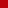 Государственный природный заповедник «Ростовский»Организован распоряжением Правительства РФ в 1995 году. Его уникальность состоит в том, что единственная в Европе степная зона, имеющая статус охраняемой территории. Расположен заповедник в юго-восточной части Ростовской области и состоит из 4 обособленных участков, находящихся в Орловском и Ремонтненском районах. Общая площадь заповедника составляет 9531,5 га. Участки условно именуются, начиная с западного из них: Островной, Стариковский, Краснопартизанский, Цаган-Хаг. Как для охраны, так и для научных исследований очень большое значение имеет создание вокруг заповедника охранной зоны. Такая зона была создана постановлением Главы Администрации Ростовской области от 4.11.2000 № 417. Общая площадь охранной зоны заповедника 74,350 тыс. га. Стоит отметить, что это единственный заповедник, имеющий территорию охранной зоны больше чем сама территория заповедника. Территория водного фонда озера Маныч-Гудило, участка «Островной» заповедника и прилегающей материковой части охранной зоны входит в водно-болотные угодья международного значения и занесены в перечень Рамсарской конвенции.На территории заповедника зарегистрировано 410 видов растений. На территории заповедника отмечено 6 редких видов, являющихся охраняемыми в России: тюльпан Шренка, беллевалия сарматская, ковыль красивейший, ковыль украинский, касатик карликовый, майкараган волжский. Сохранились здесь редкие и исчезающие виды, занесенные в Красную книгу Ростовской области: тюльпан Биберштейна, двуцветковый тюльпан, ковыль Лессинга, ковыль сарептский, астрагал чашечковый, астрагал пузырчатый, астрагал пушистоцветковый, альтения нителистная, катран шершавый, хвойник двухколосковый, касатик низкий, тамарикс изящный, тамарикс Мейера и.т.д.Ничем не уступают растениям в количественном отношении и животные. На территории заповедника отмечено 3 вида земноводных, 8 видов пресмыкающихся, более 50 видов представителей класса млекопитающих. Птицы являются самой многочисленной в видовом и количественном отношении группой из позвоночных, встречающихся в районе заповедника. На территории заповедника и прилегающих землях было отмечено около 217 видов птиц, из них около 127 гнездится в этом районе, а 61 вид наблюдается здесь во время пролетов и кочевок, 16 видов зимующих. Богат видами список редких животных, занесенных в Красную книгу Ростовской области: сколопендра кольчатая, красотка блестящая, дедка желтоногий, красотка-девушка, стрекоза перевязанная, дозорщик-император, коромысло синее, боливария короткокрылая, богомол Эмпуза, дыбка степная, красотел пахучий, жужелица венгерская и золотистоямчатая, полоз четырехполосый и узорчатый, гадюка степная, пеликаны розовый и кудрявый, колпица, каравайка, савка, еж ушастый, мышовка степная сайга и др. Всего около 80 видов. Организация заповедника с охранной зоной положительно повлияла на восстановление природных экосистем на его территории. Возросло количество кочующих и пролетных особей журавля-красавки, серого гуся, белолобой и краснозобой казарок и ряда других птиц, что, вероятно, связано с созданием здесь зоны покоя.   Подробнее      Сайт заповедника «Ростовский»Государственный природный заказник «Цимлянский». 
Расположен в урочище «Кучугуры» и в прибрежной зоне Цимлянского водохранилища. Среди лесных насаждений характерны сосны, тополь, акация, береза, осина, ива белая. Сосняки составляют искусственные посадки в возрасте от 15-40 лет. По берегам озер и в покрове преобладает осока, камыш, тростник, рогоз. Встречаются боярышник, лох серебристый, терн. Площадь покрытая лесом в процентах к общей площади - около 10%.Животный мир представлен типичными видами: лось, кабан, косуля, заяц-русак, лисица обыкновенная. Из крупных хищников постоянно регистрируются случаи захода волка с территории Волгоградской области. 
Ихтиофауна представлена такими видами, как: лещ, сазан, судак, карась, сом, тарань, щука.Перечень «краснокнижных» животных включает 33 вида, в том числе: дозорщик-император, красотка-девушка, сколия-гигант, ктырь гигантский, тювик европейский, сапсан, авдотка, стрепет, хорек степной.Водно-болотные угодья (ВБУ) относятся к территориям международного значения и находятся под юрисдикцией Рамсарской конвенции. В результате принятия постановления администрации Ростовской области (№ 463 от 09.10.2002 г.) «Об утверждении границ и Положения о водно-болотных угодьях Ростовской области, имеющих международное значение» появились правовые механизмы охраны ВБУ «Озеро Маныч-Гудило» и «Веселовское водохранилище». Постановление утверждает границы ВБУ и устанавливает специальный режим охраны для сохранения запасов водоплавающих и околоводных птиц, оптимизации их местообитания в различные сезоны года, в целях сохранения биоразнообразия водно-болотных экосистем и их рационального использования. ВБУ «Озеро Маныч-Гудило» представляет особую ценность как место массового гнездования колониальных, околоводных и водоплавающих птиц (гнездится около 40 тыс.особей). Площадь – 1343 кв.км. ВБУ «Веселовское водохранилище» расположено в Веселовском, Багаевском, Зерноградском, Семикаракорском, Сальском и Пролетарском районах области. Площадь – 2544 кв.км.Очень важно, то, что в постановлении администрации Ростовской области нормативно определены режим водно-болотных угодий международного значения, степень хозяйственной деятельности на их территории и необходимые меры охраны.Ключевые орнитологические территории России (КОТР) также относятся к территориям международного значения. Всего в Ростовской области их уже выделено 14 и проектируется к выделению еще 4. Проблема охраны большинства редких и находящихся под угрозой исчезновения видов птиц – это во многом проблема сохранения их местообитаний. Ключевые орнитологические территории берут под охрану наиболее ценные для птиц места на всем протяжении видового ареала: в местах гнездования, на зимовках и путях миграции.